Ростовская область Куйбышевский районМуниципальное бюджетное образовательное учреждениеМиллеровская средняя общеобразовательная школаимени Жоры Ковалевского ПАСПОРТОТРЯДА ЮПИД «СВЕТОФОРЧИК»                                                                                                     Адрес: улица Школьная д. 3                                                                                     село Миллерово                                                                                            Куйбышевский район                                                                                         Ростовская областьСентябрь 2021Территория Муниципальное бюджетное общеобразовательное учреждение Миллеровская средняя общеобразовательная школа имени Жоры КовалевскогоПредседатель комиссии «За безопасность Движения» Титаренко Ольга Александровна, заместитель директора по воспитательной работе, телефон 89281836325, e-mail: titarenko.57@yandex.ruОтветственный работник за мероприятия по профилактике ДДТТ:Титаренко Ольга Александровназаместитель директора по воспитательной работе, телефон 89281836325, e-mail: titarenko.57@yandex.ruРуководитель отряда ЮПИД Зима Валентина Петровна,  телефон:  8901370082, e-mail: zima8224@gmail. comНазвание  основного отряда ЮПИД «Светофорчик»  Списочный состав отряда ЮПИД:1. Каркалева Варвара2. Клочко Валерия3. Кудрявцев Всеволод4. Логинов Вячеслав5. Мирсалова Фарида6. Рослякова Юлия7. Сасунов Алексей8. Соборов Алексей9. Тимощенко Сергей10. Чепурных Сергей11.Чумак АнастасияДевиз отряда ЮПИД«Кто знает правила движения  - тому почет и уважение!»ЮИД «Светофор»МБОУ Миллеровская СОШИмени Жоры КовалевскогоФорма отряда ЮПИД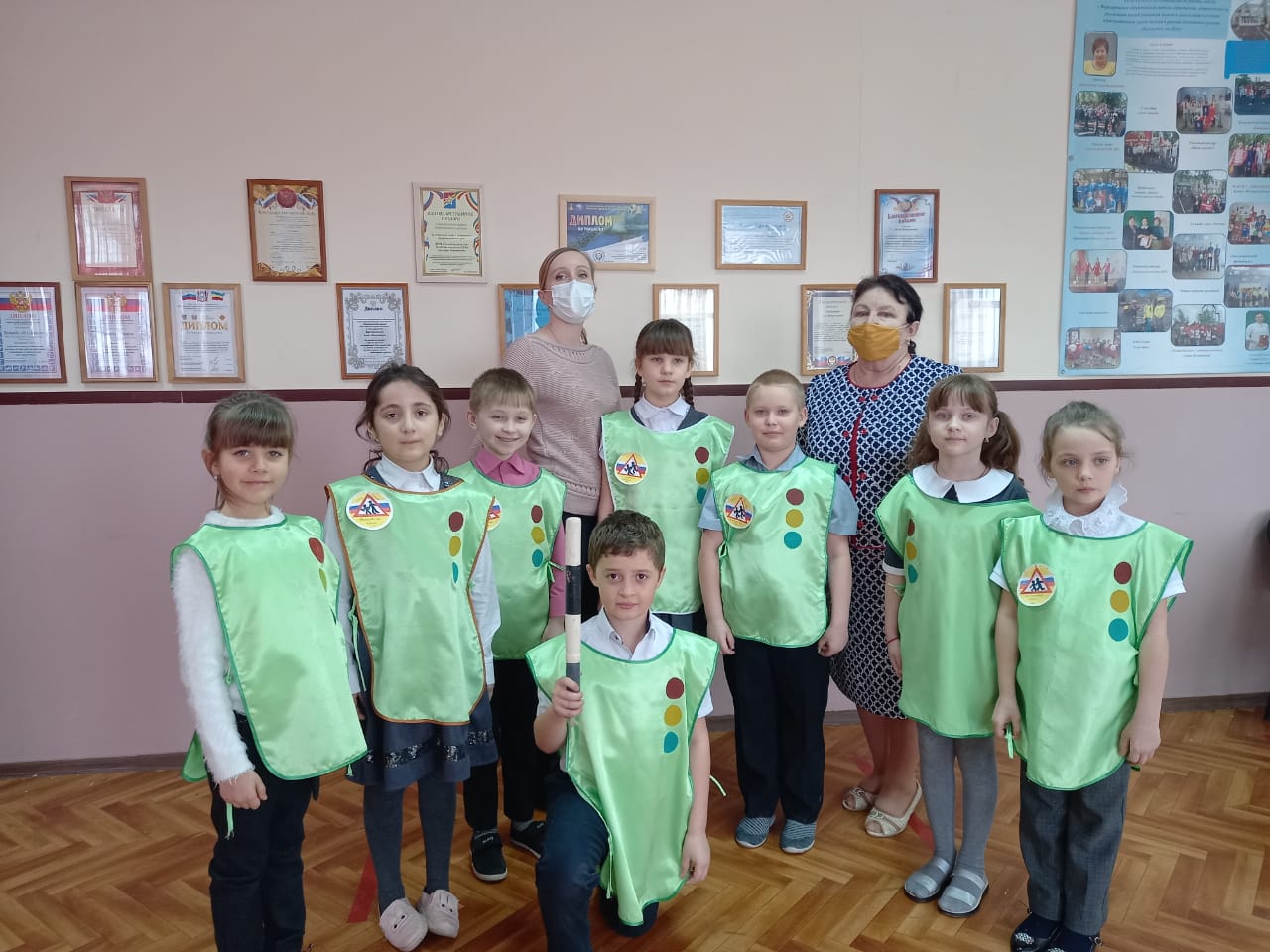 Эмблема отряда ЮПИД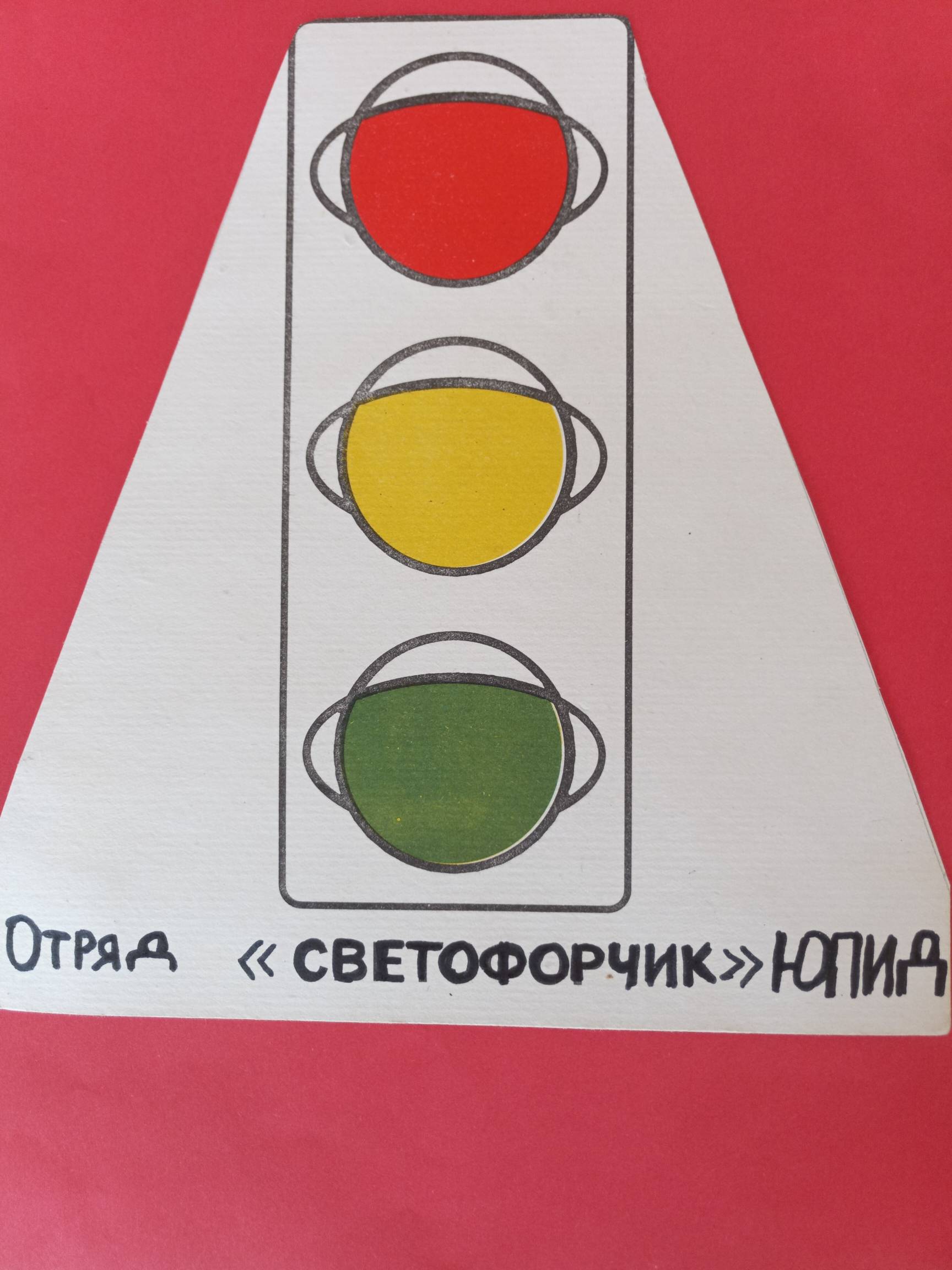 Уголок «Дела юных помощников  инспекторов движения»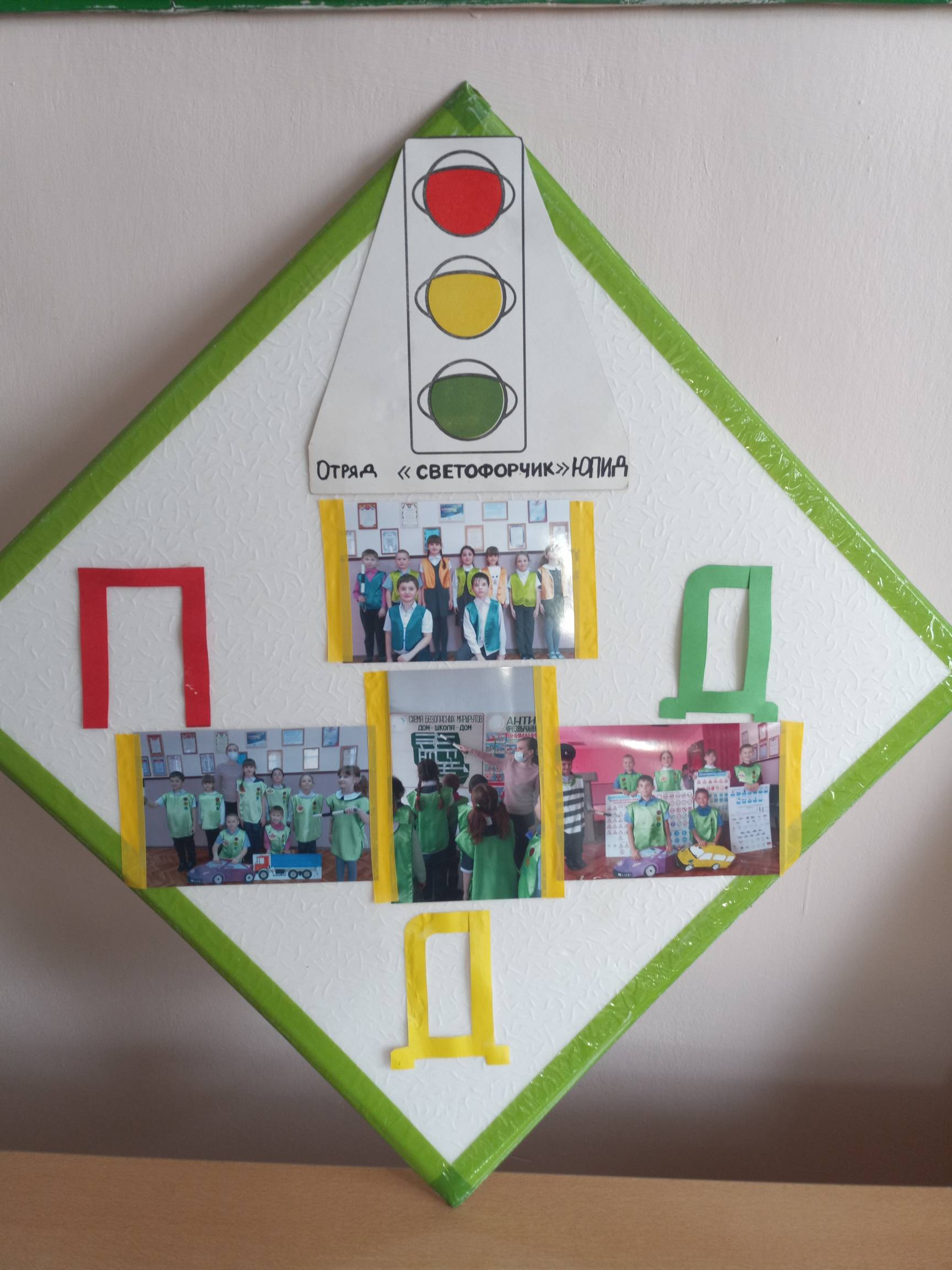 Наличие уголка по безопасности дорожного движения в холле образовательной организации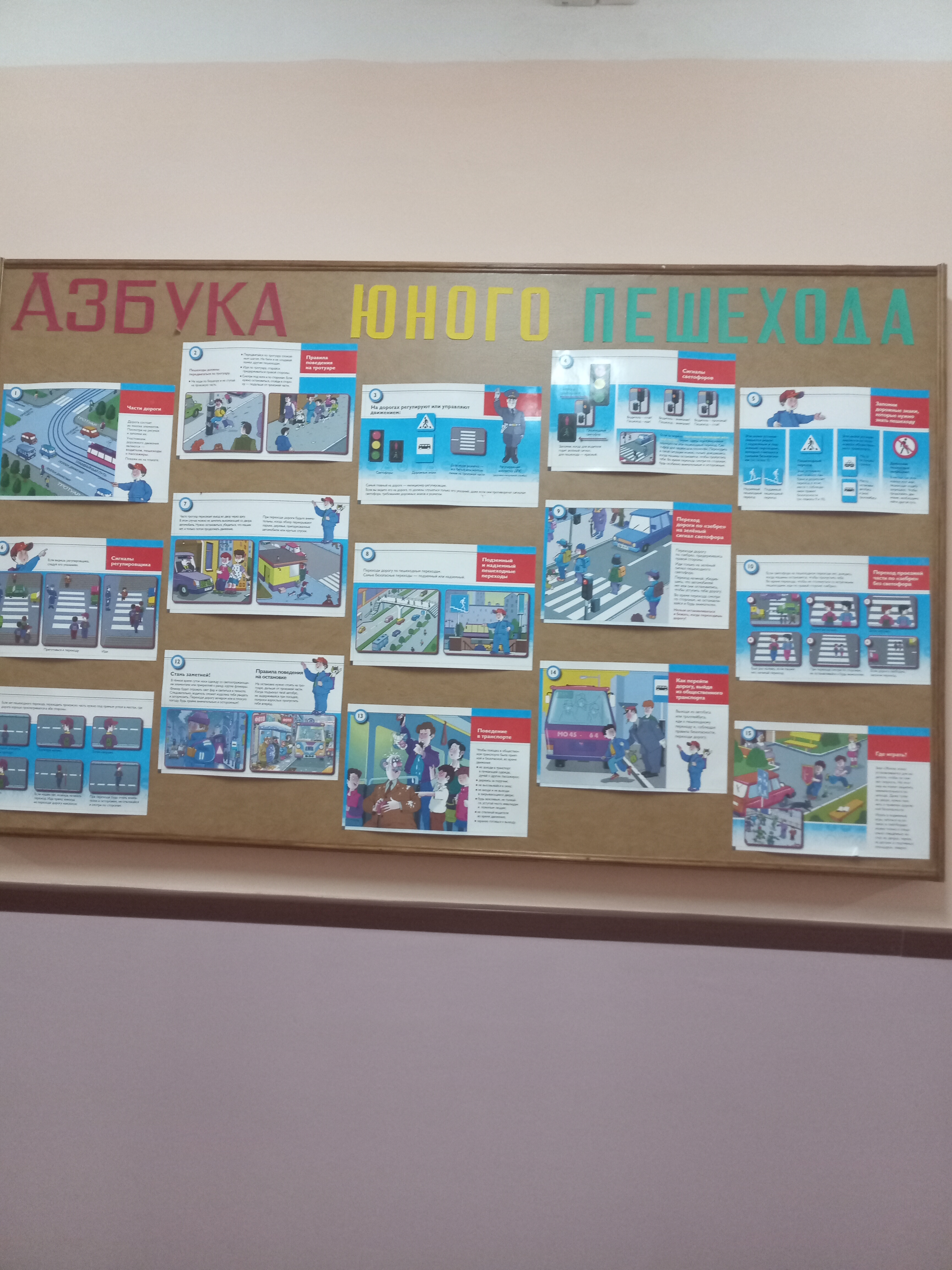 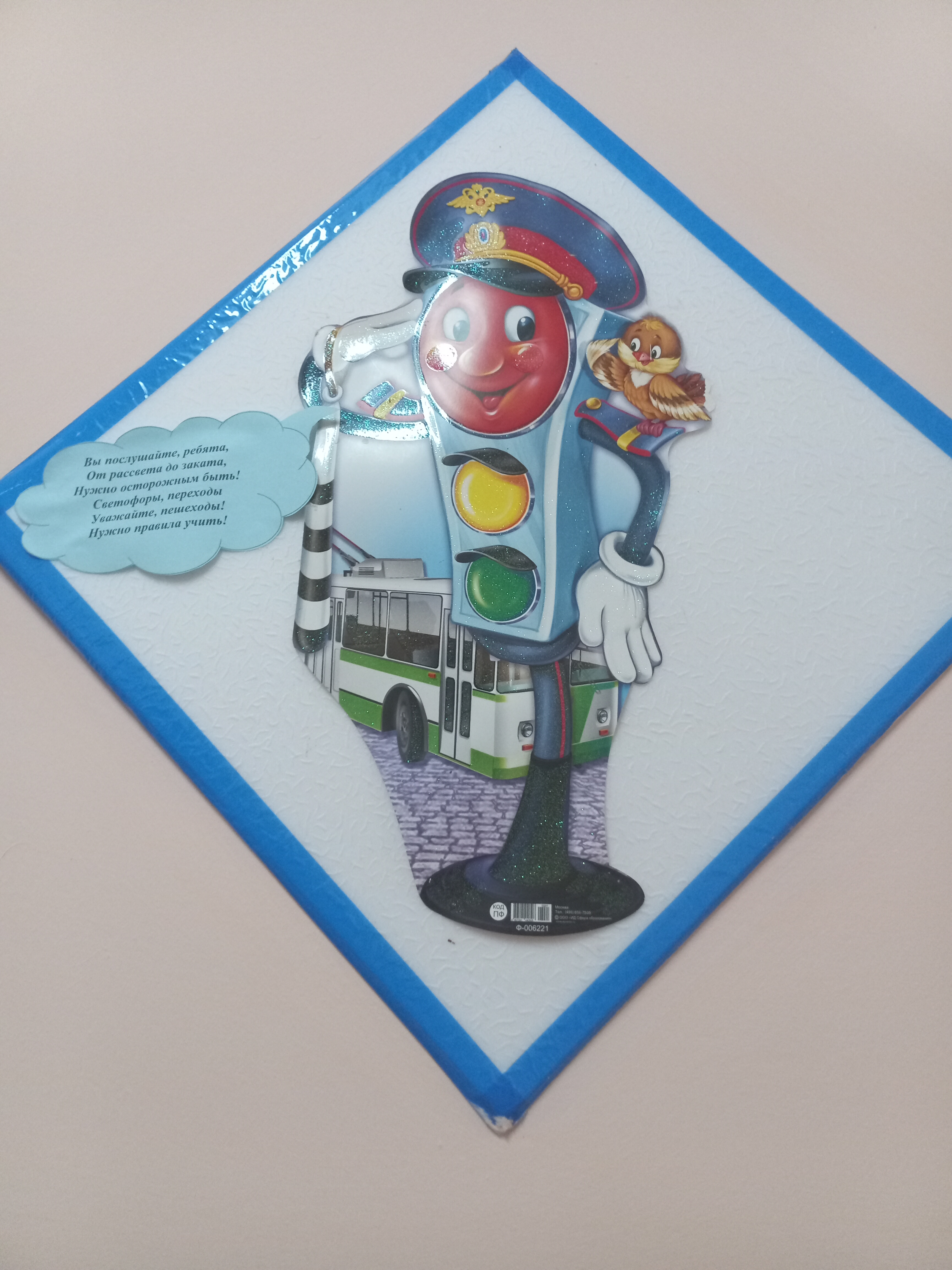 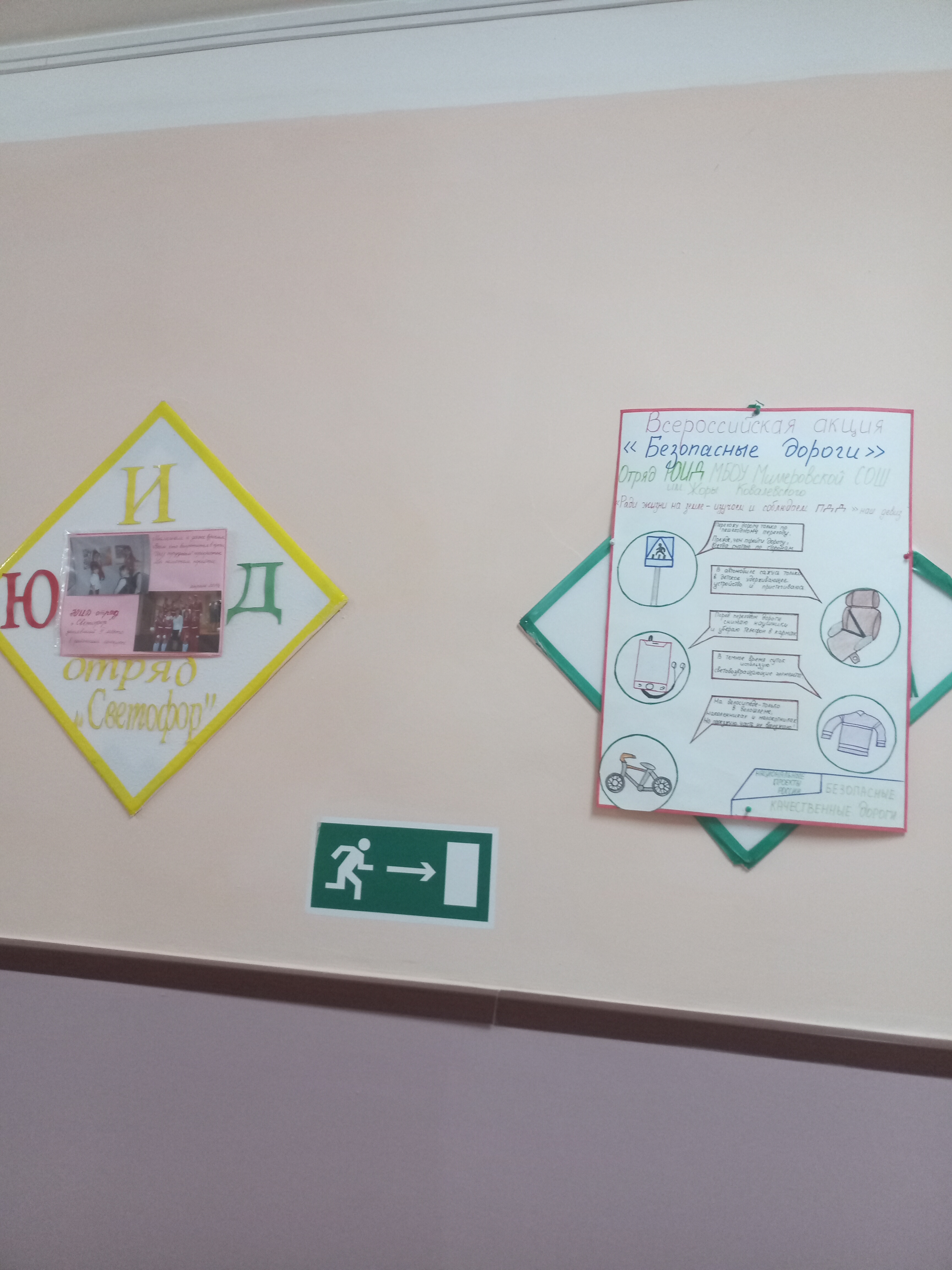 Наличие кабинета БДД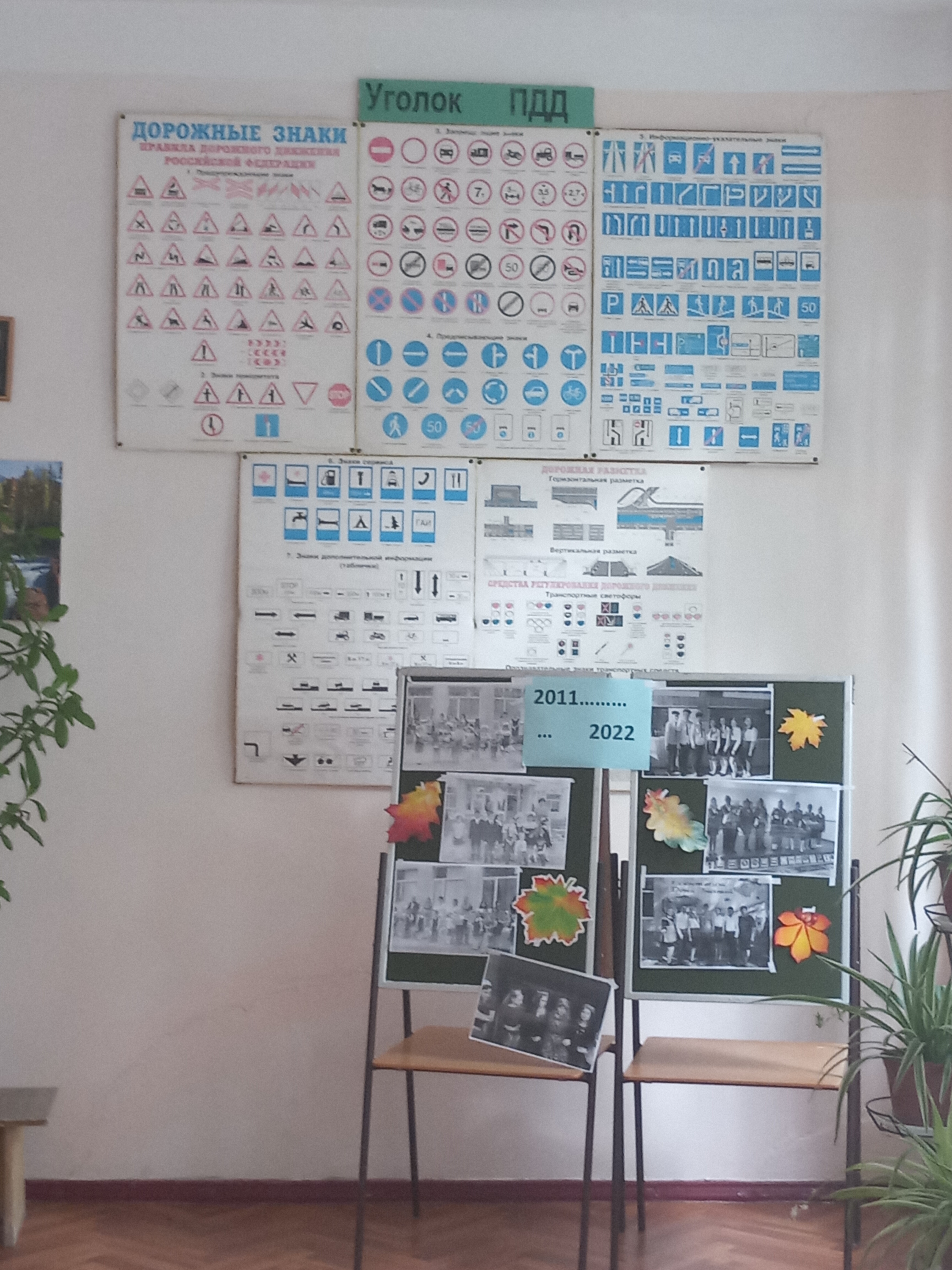 План основных мероприятий развития ЮПИДовского движения и мероприятий по предупреждению ДТП с участием несовершеннолетних на текущий годПлан работы отряда  ЮПИД «Светофорчик»на 2021-2022 учный годИспользование информационной поддержки (газета «Добрая дорога детства») Сканер подписки прилагаетсяК паспорту ведется дневник отряда ЮПИД о проведенных мероприятиях и фотоматерилы.Председатель комиссии«За безопасность движения»                                                 ____________________ Руководитель основного отряда  ЮИД                                ____________________№ п/пМероприятияСрок выполненияОтветственный Организационные занятияОрганизационные занятияОрганизационные занятияОрганизационные занятия1.Выборы состава отряда ЮПИДСентябрьРуководитель отрядаТеоретические занятияТеоретические занятияТеоретические занятия1.Дорога в школуСентябрьРуководитель отряда2.Основные маршруты движенияОктябрьРуководитель отряда3.Сигналам светофора подчиняемся без спораНоябрьРуководитель отряда4.Раскрываем тайны дорожных знаков ДекабрьРуководитель отряда5.Обязанности пешеходов и пассажировЯнварьРуководитель отряда6.Движения машин и пешеходовФевральРуководитель отряда7.Пешеходные переходыМартРуководитель отряда8.Виды транспортных средствАпрельРуководитель отряда9. Сигналы регулировщикаМай Руководитель отрядаПрактические занятияПрактические занятияПрактические занятияПрактические занятия1.Пешеходные маршруты в нашем селеОктябрь Руководитель отряда2. Обучение езде на самокате (на базе транспортной площадки)Апрель Руководитель отряда3. Обучение езде на велосипеде (на базе транспортной площадки)Май Руководитель отряда                                                                           Мероприятия                                                                            Мероприятия                                                                            Мероприятия                                                                            Мероприятия 1.Оформление маршрутных листовСентябрь   Руководитель отряда2.Участие в областном смотре отрядов ЮИД и ЮПИДСентябрь-октябрьРуководитель отряда3.«Внимание дети» профилактические мероприятияОктябрь, декабрь, март, майРуководитель отряда4.Презентация ПДДНоябрь Руководитель отряда5. Подвижные игры «Умный пешеход»Апрель Руководитель отряда6.Конкурс рисунков на асфальте «Я и дорога»Май Руководитель отряда